Цели в области устойчивого развития (ЦУР) утверждены ООН в 2015 году, и сегодня по этой парадигме работает большинство компаний в развитых странах мира. Ее суть — переход от модели приоритета финансовой прибыли и краткосрочных целей к ресурсосберегающему, справедливому, взаимовыгодному развитию государств, бизнеса, гражданского общества, где на первое место выходит человек и его будущее. Опираясь на цели в области устойчивого развития, бизнес, власть и общество способны решать глобальные задачи: сохранение экосистем, адаптация к изменениям климата, борьба с бедностью, равный доступ к ресурсам, равные возможности и другие. О КОНФЕРЕНЦИИ16 сентября 2021 года на Первой Сибирской региональной конференции по устойчивому развитию информационно-аналитический портал Infopro54 предлагает обсудить следующие вопросы в рамках парадигмы «Цели в области устойчивого развития»:Есть ли необходимость в формировании региональных, городских практик в области   устойчивого развития? Может ли бизнес принимать в них участие;Как проходит синхронизация мировых трендов с приоритетами компаний; Какие проекты в рамках ЦУР сегодня наиболее перспективны для реализации; Достаточна ли поддержка государства для их воплощения в жизнь; Какие изменения происходят в компании после внедрения ESG и ЦУР-ориентированных          элементов; Готов ли бизнес Сибири к работе в новых условиях; Вклад НКО в Цели устойчивого развития;С какими проблемами сталкиваются компании при их внедрении и как их решают?      Опыт международных и российских компаний.ГЕНЕРАЛЬНЫЙ ПАРТНЕР: PepsiCo РоссияПАРТНЕРЫ: Новосибирский филиал Россельхозбанка, ООО «Пивоваренная компания «Балтика», Аффилированные компании «Филип Моррис Интернэшнл» в России, ООО «Сибирское стекло», АО «Сибирский Антрацит», ПАО «Магнит», ООО «Экорекс-Металл», ПАО «Магнитогорский металлургический комбинат», Mars Petcare в России, Группа компаний Ingka, Coca-Cola HBC Россия,  Salym Petroleum Development N.V. ПРИ ПОДДЕРЖКЕ: Сеть ГД ООН в России, Министерство экономического развития РФ, Российское экологическое общество, Агентство инвестиционного развития НСО, Проектный офис "Стратегии и практики устойчивого развития", Национальный совет по корпоративному волонтёрству,  Школа КСО и устойчивого развития, Общественная палата НСО, Союз «Торгово-промышленная палата Новосибирской области», ФОНД «Сибирский Центр Поддержки Общественных Инициатив», Новосибирское Областное отделение общероссийской общественной организации малого и среднего предпринимательства «Опора России» ИНФОРМАЦИОННЫЕ   ПАРТНЕРЫ:  бизнес-портал «Деловой квартал», телеканал «РБК», радио «Бизнес-ФМ», бизнес-журнал «Статус»  Приложение:   Программа Первой Сибирской   конференции по устойчивому развитию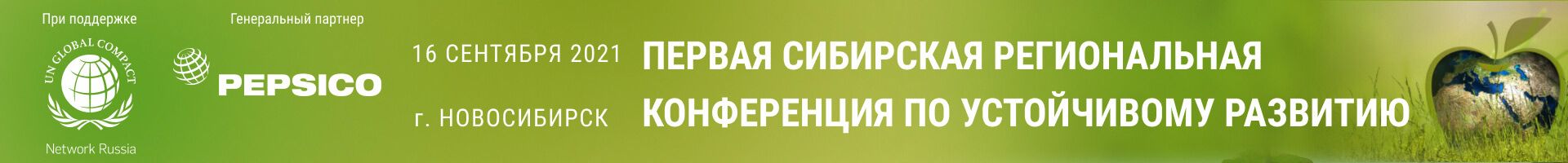 Дата и место проведения: 16 сентября 2021 г., фиджитал-форматНовосибирск, Marins Park Hotel Novosibirsk, Вокзальная магистраль, 1 ПРОГРАММА09:30 – 10:00 Регистрация участников, кофе10:00 – 10:15 ОФИЦИАЛЬНОЕ ОТКРЫТИЕ КОНФЕРЕНЦИИАлександр Плакида, председатель Управляющего совета Ассоциации «Национальная сеть Глобального договора», г. МоскваНаталья Стапран, директор Департамента многостороннего   экономического сотрудничества и специальных проектов Министерства экономического развития РФ, г. Москва                                                                                         Рашид Исмаилов, председатель Российского экологического общества, сопредседательЭкспертного совета при Комитете Совета Федерации по аграрно-продовольственной политике и природопользованию, г. Москва10:15 – 12:15 — ПЛЕНАРНАЯ СЕССИЯ   ЦЕЛИ УСТОЙЧИВОГО РАЗВИТИЯ — ВЗАИМОДЕЙСТВИЕ БИЗНЕСА, ГОСУДАРСТВА И НЕКОММЕРЧЕСКОГО СЕКТОРАМОДЕРАТОРЫ Александр Плакида, председатель   Управляющего совета Ассоциации «Национальная сеть Глобального договора», г. Москва Юлия Данилова, главный редактор Infopro54.ru, г. НовосибирскТЕМЫ ДЛЯ ОБСУЖДЕНИЯЦели устойчивого развития в России Цели ЦУР — взаимодействие бизнеса, государства и некоммерческого сектораСтандарты в области устойчивого развития для бизнеса Главные тренды ЦУР Цели устойчивого развития в новой реальности — подходы, риски и возможности      в период пандемииУЧАСТНИКИ ДИСКУССИИ Наталья Стапран, директор Департамента многостороннего   экономического        сотрудничества и   специальных проектов Министерства экономического развития РФ, г. Москва Светлана Герасимова, партнёр, программный директор в проектный офис "Стратегии и практики устойчивого развития", г. Москва Александр Зырянов, генеральный директор Агентства инвестиционного развития Новосибирской области, г. Новосибирск Ирина Жукова, директор по устойчивому развитию, Россия и Восточная Европа "Филип Моррис Интернэшнл", председатель Национального совета по корпоративному волонтёрству, г. Москва Александр Костиков, директор ко коммуникациям PepsiCo Россия и СНГ, г. Москва Антон Калтыгин, региональный руководитель по взаимодействию с органами власти, Coca-Cola HBC Россия, г. Новосибирск Юрий Маяцкий, начальник службы операций на финансовых рынках Новосибирcкого филиала Россельхозбанка, г. Новосибирск  Елена Погодаева, руководитель по внешним коммуникациям и связям с государственными органами в Сибири ПАО «Магнит», г. Новосибирск Евгения Чавкина, сопредседатель Новосибирского областного отделения Общероссийскойобщественной организации малого и среднего предпринимательства "ОПОРА РОССИИ" Марианна Онуфриенко, доктор наук, профессор, директор по взаимодействию с общественными организациями и органами власти Mars Petcare в России, г. Москва12:15 – 12:45 Кофе-пауза12:45 – 14:30   —   СТРАТЕГИЧЕСКАЯ СЕССИЯЭКОРАЗВИТИЕ   —   ЭКОЛОГО-КЛИМАТИЧЕСКАЯ ОТВЕТСТВЕННОСТЬ БИЗНЕСАМОДЕРАТОРЫМарина Вашукова, исполнительный директор Ассоциации «Национальная сеть Глобального договора», г. МоскваАртём Землянников, заместитель председателя комитета по экологии и устойчивому развитию Союза «Торгово-промышленная палата Новосибирской области», г. НовосибирскТЕМЫ ДЛЯ ОБСУЖДЕНИЯАктуальные тренды ЦУР   в области экологии и климатаСнижение негативного воздействия на окружающую средуСохранение и восстановление окружающей средыРоссийское законодательство в области экологии, охраны природы и климатаУЧАСТНИКИ ДИСКУССИИАнастасия Малетина, управляющий по работе с органами государственной власти и корпоративным отношениям, Пивоваренная компания «Балтика» в регионе Сибирь, г. НовосибирскАлександр Самойлов, председатель комитета по экологии и устойчивому развитию Союза «Торгово-промышленная палата Новосибирской области», г. НовосибирскДмитрий Шарков, управляющий по корпоративным вопросам региона Сибирь и ДальнийВосток аффилированных компаний «Филип Моррис Интернэшнл» в России, председатель регионального представительства Национального совета по корпоративному волонтёрству в НСО, г. НовосибирскАлексей Колгушкин, директор ИКЕА в НовосибирскеСветлана Лансфорд, управляющий торговым центром МЕГА, г. НовосибирскЕлена Погодаева, руководитель по внешним коммуникациям и связям с государственнымиорганами в Сибири ПАО «Магнит», г. НовосибирскМихаил Пономарев, научный руководитель Школы экологических компетенций Российского экологического общества, кандидат юридических наук, г. МоскваЯрослава Врубель, руководитель направления по устойчивому развитию ПАО «Магнитогорскийметаллургический комбинат», г. Магнитогорск14:30 – 15:30   Обед15:30 – 17:30 КЕЙС-СЕССИЯ. ЦЕЛИ УСТОЙЧИВОГО РАЗВИТИЯ В РАЗВИТИИ ГОРОДОВ И НАСЕЛЕННЫХ ПУНКТОВ МОДЕРАТОРЫАлександр Подковыров, партнёр в проектный офис «Стратегии и практики устойчивого развития», г. МоскваЮлия Данилова, главный редактор Infopro54.ru, г. НовосибирскТЕМЫ ДЛЯ ОБСУЖДЕНИЯСовременные проблемы развития городов в привязке к целям устойчивого развитияВзаимосвязь бизнеса, власти и НКО в целях содействия развитию территорий. Оценка уровня устойчивого развития городов и территорий. Какие показатели и оценки используются?Умные города — цифровые технологии в развитии городов и населенных пунктовРоль бизнеса в области устойчивого развитияВклад бизнеса в развитие регионов присутствия УЧАСТНИКИ ДИСКУССИИЕлена Лещинская, руководитель управления КСО и коммуникаций ООО «УК «Сибантрацит», г. МоскваСтанислав Тишуров, директор Новосибирского регионального филиала Россельхозбанка, г. НовосибирскДмитрий Шарков, управляющий по корпоративным вопросам региона Сибирь и ДальнийВосток аффилированных компаний «Филип Моррис Интернэшнл» в России, председатель регионального представительства Национального совета по корпоративному волонтёрству в НСО, г. НовосибирскЕлена Малицкая, председатель комиссии ОП НСО по развитию общественных инициатив,благотворительности добровольчества и СО НКО, президент фонда «Сибирский Центр Поддержки Общественных Инициатив», г. НовосибирскАртём Землянников, директор ООО «Экорекс-Металл», г. НовосибирскОльга Каверина, менеджер по благотворительности и КСО PepsiCo Россия, СНГ, Украина, Грузия, г. МоскваАнастасия Перевозникова, АНО «Собиратор», г. МоскваАлексей Троеглазов, бизнес-партнер, отдел устойчивого развития ИКЕА Россия, г. МоскваАлла Мишина, старший советник по внешним связям и устойчивому развитию Salym Petroleum Development N.V., г. Москва17:30 Окончание конференции